ХОЧУ ПОСТУПИТЬ В ВУЗ МИНИСТЕРСТВА ОБОРОНЫ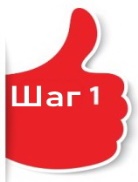 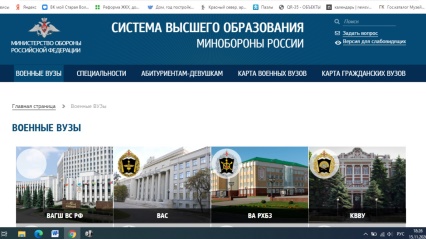 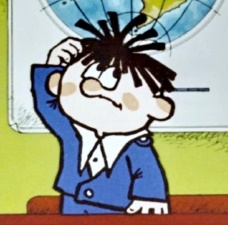 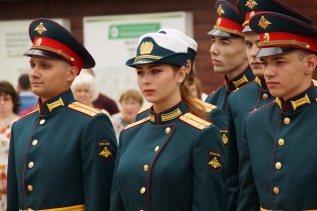 Определиться с выбором ВУЗа исходя из интересов, предпочтений. Выбрать ЕГЭ (физика, математика, обществознание, русский язык), соответствующие требованиям ВУЗа МО для оценки уровня общеобразовательной подготовки. Единый информационный справочник для поступающих в высшие военно-учебные заведения «Есть такая профессия – Родину защищать!» https://ens.mil.ru/education/info2020.htm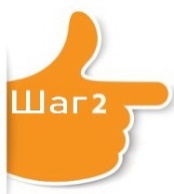 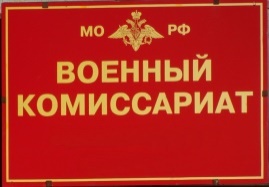 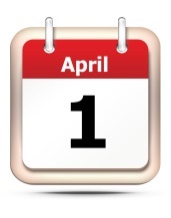 Обратиться в военный комиссариат по месту жительства до 1 апреляТел. военного комиссариата г.Вологда и Вологодского района: 88172 33-51-92Тел. военного комиссариата г.Череповец и Череповецкого района: 88202 28-06-78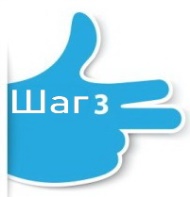 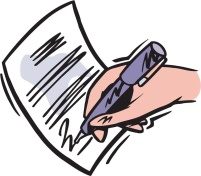 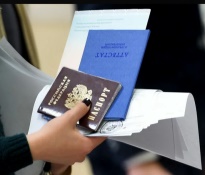 Написать заявление и представить следующие документы:копию свидетельства о рождении;копию документа, удостоверяющего личность и гражданства;автобиографию;характеристику с места учебы или работы;заверенную копию о среднем образовании (учащиеся школ, лицеев,  колледжей представляют справку о текущей успеваемости, студенты ВУЗов представляют академическую справку); три заверенные фотографии без головного убора, размером 4,5 х 6 см.Повысит шанс на поступление наличие:Документов, подтверждающих особые права при поступлении в высшие учебные заведения;Диплома победителя или призера соответствующих олимпиад школьников различного уровня;Спортивных наград победителям и призерам по военно-прикладным, олимпийским или иным видам спорта;Наличие книжки юнармейца, подтверждающей, что кандидат является участником Всероссийского детско-юношеского военно-патриотического движения «ЮНАРМИЯ» не менее одного года;Наличие государственных наград, либо наград Министерства обороны;Наличие золотого значка ГТО